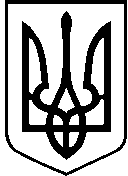 УКРАЇНАВИКОНАВЧИЙ ОРГАН КИЇВСЬКОЇ МІСЬКОЇ РАДИ(КИЇВСЬКА МІСЬКА ДЕРЖАВНА АДМІНІСТРАЦІЯ)ДЕПАРТАМЕНТ ТРАНСПОРТНОЇ ІНФРАСТРУКТУРИвул. Леонтовича, 6, м. Київ, 01030, тел. (044) 366 63 03, (044) 366 63 05 Контактний центр міста Києва (044)15-51  E-mail: dti@kmda.gov.ua, press.dti@kmda.gov.ua Код ЄДРПОУ 37405284____________№ _______________Протокол розбіжностейГромадський проєкт № 401 «Швейцарський велопаркінг на Хрещатику»Відповідно до Положення про громадський бюджет міста Києва від 22.12.2016 № 787/1791, затвердженого рішенням Київської міської ради від 22 грудня 2016 року № 787/1791 (зі змінами).Обґрунтування: Громадський проєкт № 401 «Швейцарський велопаркінг на Хрещатику» ставить за мету облаштувати підземний пішохідний перехід на перетині вул. Хрещатик та вул. Богдана Хмельницького. На виконання розпорядження виконавчого органу Київської міської ради (Київської міської державної адміністрації) від 24.04.2014 №474 «Про проведення інвестиційного конкурсу із залучення інвестора до реконструкції підземного пішохідного переходу на примиканні вул. Богдана Хмельницького до вул. Хрещатик з влаштуванням додаткового входу до Центрального універмагу» проведено конкурс із залучення інвесторів, за результатом якого визначено переможця – ТОВ «Столичний ЦУМ». На сьогодні, зазначений підземний пішохідний перехід не функціонує, не введений в експлуатацію та знаходиться в довгостроковій оренді ТОВ «Столичний ЦУМ», згідно укладеного інвестиційного договору 
від 30.10.2015 № 050-13/1/156. Розпорядженням виконавчого органу Київської міської ради (Київської  міської державної адміністрації) від 13.03.2019 № 427 «Про капітальний ремонт об’єктів, що фінансується у 2019 році за рахунок бюджетних коштів по Департаменту транспортної інфраструктури виконавчого органу Київської міської ради (Київської міської державної адміністрації)» (зі змінами) затверджено адресний перелік об’єктів капітального ремонту за рахунок бюджетних коштів, яким враховано проведення капітального ремонту 
вул. Хрещатик та вул. Богдана Хмельницького. Враховуючи зазначене пропонуємо, при можливості, врахувати роботи з облаштування підземного пішохідного переходу згідно Проекту № 401 «Швейцарський вело паркінг на Хрещатику» в проєктах капітального ремонту зазначених вулиць, провівши при цьому додаткове обстеження підземного пішохідного переходу, прилеглої до нього території та обговорення із залученням учасників інвестиційного договору. Термін реалізації (при виділенні відповідного фінансування та отримання відповідних дозволів) може скласти близько 12 місяців. Проведення зазначених робіт потребує завершення ремонтних робіт підземного пішохідного переходу, введення його в експлуатацію, отримання погодження ТОВ «Столичний ЦУМ» та інших заінтересованих сторін, погодження відповідними структурними підрозділами виконавчого органу Київської міської ради (Київської міської державної адміністрації), погодження відповідними державними органами влади та отримання дозволів на виконання робіт з будівництва. Висновок: Негативний. Громадський проєкт № 401 «Швейцарський велопаркінг на Хрещатику» неможливо реалізувати відповідно до Положення про громадський бюджет міста Києва, затвердженого рішенням Київської міської ради від 22 грудня 2016 року № 787/1791 (зі змінами). Потребує завершення ремонтних робіт підземного пішохідного переходу, введення його в експлуатацію, отримання погодження ТОВ «Столичний ЦУМ» та інших заінтересованих сторін.Перший заступник директора                                              Іван ШПИЛЬОВИЙ
Денис СуховийСергій Галушко 366-63-41№ппПропозиція автора проєкту (інформація з опису проєкту та результатів опрацювання з автором)Обґрунтування 
Департамент транспортної інфраструктури виконавчого органу Київської міської ради (Київської міської державної адміністрації),
1Проєкт дозволяє відкрити підземний перехід і облаштувати його велопарковками, велобоксами, веломайстернями.Зазначений підземний пішохідний перехід знаходиться в довгостроковій оренді ТОВ «Столичний ЦУМ»2Строк виконання проекту, міс: 1Строк реалізації проєкту може скласти 12 міс.